Alloways Creek Preparative Meeting Names mentioned in the minutes of Preparative Meeting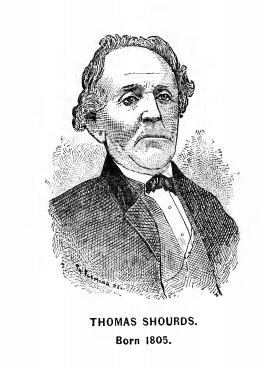 Last NameFirst NameYearNotesAbbottsPre-1756Per T. Chalky 1938AndrewsJames1852AbbottSamuel1760Trustee at time of first indenture of current MHArnoldLucy1953Memory Walk (date of death)BaconSamuel1695Memory Walk (date of death)BaconJoseph1784Witness on second indentureBeessleyAbner1797BortonJoel1901Visiting from WoodstownBowenFrank1895BradwayBeulahWomen’s Minutes 1841-1856BradwayHannahWomen’s Minutes 1841-1856BradwayMarthaWomen’s Minutes 1841-1856BradwayRebeccaWomen’s Minutes 1841-1856BradwayEdward1694Memory Walk (date of death)BradwayEdward1783BradwayWilliam1784BradwayDavid1794ClerkBradwayDavid1820One of the three Buttonwood plantersBradwayAdna1798BradwayWaddington1801BradwayMartha1802BradwayEzra1803BradwaySamuel1804BradwayRachel1805BradwayJohn1819BradwayJoshua1820BradwayMark1841BradwayCharles1842BradwayWaddington1848Erect schoolhouseBradwayMary1894Memory Walk (date of death)BradwayFranklin1901ButcherJedediah1855Purchase land in front of graveyardCarlHenry1898CarlsonSusanna1893ChamblissNathaniel1700Memory Walk (date of death)CampneysNathaniel1760Trustee at time of first indenture of current MHCooperBenjamin1783Possible father of founder of Cooper HospitalCorlessBenjamin1784Witness on second indentureCuffSusanna1894DanielNeal1695Memory Walk (date of death)DarkinRichard1716Memory Walk (date of death)DavisRuthWomen’s Minutes 1841-1856DavisJosiah1827DavisJosiah1827DavisRuth1827DavisEdward1857DennMaryWomen’s Minutes 1841-1856DennJohn1685Memory Walk (date of death)DennJames1792DennMary1803DennJames1818DennWilliam1819DennWilliam1841DennClayton1845EvansAaron1792EvansJoseph1810EvansAaron1827FogCatherine1841Women’s Minutes 1841-1856FoggSamuel1710Memory Walk (date of death)FoggPrudence1799FoggElijah1800FoggEisha1819FoggElish1843FoggSara1892FoggSarah 1901FoggElizabeth1910Became memberFoggFrances1910Daughter of Norman and ElizabethFoggNorman1910Became memberFoggH Norman1958Memory Walk (date of death)FoggElizabeth B1968Memory Walk (date of death)FootitJohn1723Memory Walk (date of death)GriscomRachelWomen’s Minutes 1841-1856GriscombWilliam1783HallWilliam1713Memory Walk (date of death)HallWalter1950Memory Walk (date of death)HancockRachelWomen’s Minutes 1841-1856HancockWilliam1762Memory Walk (date of death). Built the first section of MHHancockWilliam1764Son of builder, issued second indentureHancockCornelia1927Memory Walk (date of death)HarmerHannah BWomen’s Minutes 1841-1856HarmerEbenezer1846HarrisElizabethWomen’s Minutes 1841-1856 (late Powel)HarrisSarahWomen’s Minutes 1841-1856 (late Harris)HarrisLucy1891HeritageAlbert1901HigarBeulah Women’s Minutes 1841-1856 (late Stretch)HolmesJesse1901Visiting from SwarthmoreHuntWilliam1860IrelandAnna1804JefferiesElyah1856JeffriesBarzilla1784TreasurerMasonJohn1726Memory Walk (date of death)MillerJoseph1843MillerWilliam1843MorrisRothrak1704Memory Walk (date of death)MosesPre-1756Per T. Chalky 1938NevilleJames1692Memory Walk (date of death)NewkirkLydia1885NewkirkAnna1901NicholsonSamuel1694Memory Walk (date of death)NicholsonElizabeth1827NicholsonJoshua1833NicholsonLydia1895PancoastJohn1801PancoastJohn1810PancoastJoseph1856PeaseleeEmma1919Donation for care of graveyardPledgerJohn1694Memory Walk (date of death)PowelSarah FWomen’s Minutes 1841-1856PowellElizabethWomen’s Minutes 1841-1856 (late Ben)PowellElizabeth AWomen’s Minutes 1841-1856 (late Bradway)PowellJeremiah1806PowellWilliam1819PowellWilliam1824PowellJohn1820 One of the three Buttonwood plantersPowellWilliam1841PowellLouisa1892PowellJeremiah1910Powell Louisa1939Memory Walk (date of death)QuintonTobias1700Memory Walk (date of death)ReevesMary1920RidgwayJohn P1901RidgwayWaddington B1901RobertsThomas1792ShacklehouseJames1901SheeperDavid1695Memory Walk (date of death)ShepherdRachel AnnWomen’s Minutes 1841-1856 (daughter od Richard & Martha)ShepherdRichard & MarthaWomen’s Minutes 1841-1856SheppardRichard1849Shirves(?)Thomas1847ShourdsAnnie FWomen’s Minutes 1841-1856ShourdsSarahWomen’s Minutes 1841-1856ShourdsThomas1827B 1805. Wrote “History and Genealogy of Fenwick’s Colony” in 1876ShourdsThompson1916SmithSarahWomen’s Minutes 1841-1856SmithJohn1690Memory Walk (date of death)SmithJosiah1847SmithSara1885SmithEllen1891SmithEllen1920Memory Walk (date of death)StackhouseJames and Anna1896StewartAnnWomen’s Minutes 1841-1856StewartJohn1783StewartJames1820One of the three Buttonwood plantersStewartJames1792Trustee at time of second indenture of current MHStewartJoseph1805StewartMark1818StewartMark1819StewartJohn1840StewartSamuel1841StewartSarah1841Women’s Minutes 1841-1856StewartMark1843StretchMary DWomen’s Minutes 1841-1856StretchJob1798StretchJonathan1784Trustee at time of second indenture of current MHStretchHannah1801StretchMary Ann1884StubbinsPre-1756Per T. Chalky 1938ThompsonElizabethWomen’s Minutes 1841-1856ThompsonAndrew1696Memory Walk (date of death)ThompsonJosiah1783ThompsonThomas1802ThompsonJoseph1836TindallRichard1697Memory Walk (date of death)TownsendMark1818TylerPre-1756Per T. Chalky 1938Tyler William1700Memory Walk (date of death)VanhistRanier1745Memory Walk (date of death)WaddingtonJoseph1914Caretaker of Brown’s Burial GroundWadeEdward1694Memory Walk (date of death)WareJob1798WareJohn1784Trustee at time of second indenture of current MHWareElijah1847WhiteChristopher1693Memory Walk (date of death)WoodnuttRichard1688Memory Walk (date of death)WoodroofeThomas1699Memory Walk (date of death)WyatBartho1726Memory Walk (date of death)